浙四人力资源部 2022-01-25 19:04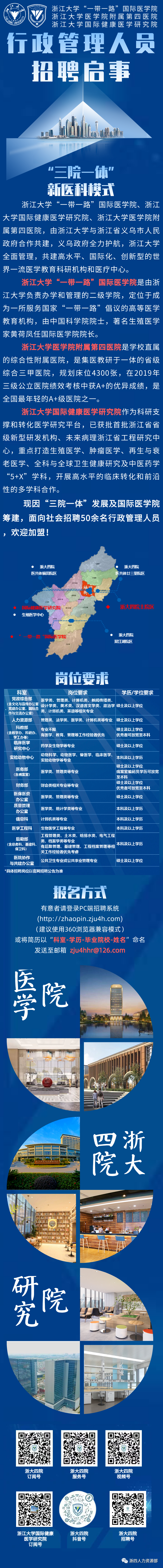 